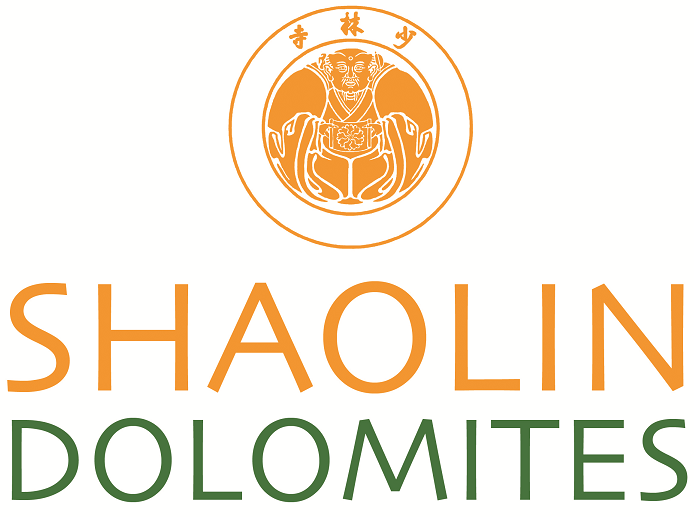 BeitrittserklärungDichiarazione di adesioneVor- und Zuname nome e cognome 			_______________________________________________Geburtsdatum data di nascita 			_______________________________________________Adresse indirizzo 				_______________________________________________PLZ und Ort CAP e località 				_______________________________________________Telefon telefono 				_______________________________________________Emailadresse (leserlich) indirizzo email (leggibile) 		_______________________________________________Steuerkodex codice fiscale 				_______________________________________________Hiermit trete ich dem Verein Shaolin Dolomites als Mitglied bei. Dichiaro la mia adesione all’associazione Shaolin Dolomites. Den Mitgliedsbeitrag von € 10 für das Jahr 2019 überweise ich unter Angabe meines Namens auf folgendes Bankkonto: Shaolin Dolomites, IBAN IT14H0830758224000306221564, SWIFT-BIC RZSBIT21607 Procederò al bonifico della quota associativa di € 10 per l’anno 2019 sul c/c dell’associazione: Shaolin Dolomites, IBAN IT14H0830758224000306221564, SWIFT-BIC RZSBIT21607 Ort und Datum / Luogo e data			Unterschrift / firma_________________________			____________________________________ Datenschutz: Ich nehme zur Kenntnis, dass die persönlichen Daten im Rahmen der Gesetzesverordnung Nr. 196/2003 verwendet werden. Trattamento dei dati: Acconsento al trattamento dei dati nei limiti della legge 196/2003 Unterschrift / Firma___________________________________________________ Shaolin Dolomites Albeins 7, 39042 Brixen (BZ) - Albes 7, 39042 Bressanone (BZ) www.shaolin-dolomites.eu info@shaolin-dolomites.eu ST.Nr./cod.fisc.: 92039890212 